1.1. Описание услуги1.1. Описание услуги1.1. Описание услуги1.1. Описание услуги1.1. Описание услуги1.1. Описание услуги1.1. Описание услуги1.1. Описание услугиВ рамках ИТ-услуги осуществляется поддержка функционала информационной системы «Мобильный личный кабинет работника» в установленный период доступности, а также своевременную поддержку пользователей системыВ рамках ИТ-услуги осуществляется поддержка функционала информационной системы «Мобильный личный кабинет работника» в установленный период доступности, а также своевременную поддержку пользователей системыВ рамках ИТ-услуги осуществляется поддержка функционала информационной системы «Мобильный личный кабинет работника» в установленный период доступности, а также своевременную поддержку пользователей системыВ рамках ИТ-услуги осуществляется поддержка функционала информационной системы «Мобильный личный кабинет работника» в установленный период доступности, а также своевременную поддержку пользователей системыВ рамках ИТ-услуги осуществляется поддержка функционала информационной системы «Мобильный личный кабинет работника» в установленный период доступности, а также своевременную поддержку пользователей системыВ рамках ИТ-услуги осуществляется поддержка функционала информационной системы «Мобильный личный кабинет работника» в установленный период доступности, а также своевременную поддержку пользователей системыВ рамках ИТ-услуги осуществляется поддержка функционала информационной системы «Мобильный личный кабинет работника» в установленный период доступности, а также своевременную поддержку пользователей системыВ рамках ИТ-услуги осуществляется поддержка функционала информационной системы «Мобильный личный кабинет работника» в установленный период доступности, а также своевременную поддержку пользователей системы1.2. Способ подключения к ИТ-системе (если необходимо и в зависимости от технической возможности организации)1.2. Способ подключения к ИТ-системе (если необходимо и в зависимости от технической возможности организации)1.2. Способ подключения к ИТ-системе (если необходимо и в зависимости от технической возможности организации)1.2. Способ подключения к ИТ-системе (если необходимо и в зависимости от технической возможности организации)1.2. Способ подключения к ИТ-системе (если необходимо и в зависимости от технической возможности организации)1.2. Способ подключения к ИТ-системе (если необходимо и в зависимости от технической возможности организации)1.2. Способ подключения к ИТ-системе (если необходимо и в зависимости от технической возможности организации)1.2. Способ подключения к ИТ-системе (если необходимо и в зависимости от технической возможности организации)	Ярлык на Портале терминальных приложений	Прямая ссылка на Web-ресурс из КСПД	Прямая ссылка на Web-ресурс из интернет (требуется СКЗИ на АРМ / не требуется)	«Толстый клиент» на АРМ пользователя (требуется СКЗИ на АРМ / не требуется)Х      Другой способ: мобильное приложение.	Ярлык на Портале терминальных приложений	Прямая ссылка на Web-ресурс из КСПД	Прямая ссылка на Web-ресурс из интернет (требуется СКЗИ на АРМ / не требуется)	«Толстый клиент» на АРМ пользователя (требуется СКЗИ на АРМ / не требуется)Х      Другой способ: мобильное приложение.	Ярлык на Портале терминальных приложений	Прямая ссылка на Web-ресурс из КСПД	Прямая ссылка на Web-ресурс из интернет (требуется СКЗИ на АРМ / не требуется)	«Толстый клиент» на АРМ пользователя (требуется СКЗИ на АРМ / не требуется)Х      Другой способ: мобильное приложение.	Ярлык на Портале терминальных приложений	Прямая ссылка на Web-ресурс из КСПД	Прямая ссылка на Web-ресурс из интернет (требуется СКЗИ на АРМ / не требуется)	«Толстый клиент» на АРМ пользователя (требуется СКЗИ на АРМ / не требуется)Х      Другой способ: мобильное приложение.	Ярлык на Портале терминальных приложений	Прямая ссылка на Web-ресурс из КСПД	Прямая ссылка на Web-ресурс из интернет (требуется СКЗИ на АРМ / не требуется)	«Толстый клиент» на АРМ пользователя (требуется СКЗИ на АРМ / не требуется)Х      Другой способ: мобильное приложение.	Ярлык на Портале терминальных приложений	Прямая ссылка на Web-ресурс из КСПД	Прямая ссылка на Web-ресурс из интернет (требуется СКЗИ на АРМ / не требуется)	«Толстый клиент» на АРМ пользователя (требуется СКЗИ на АРМ / не требуется)Х      Другой способ: мобильное приложение.	Ярлык на Портале терминальных приложений	Прямая ссылка на Web-ресурс из КСПД	Прямая ссылка на Web-ресурс из интернет (требуется СКЗИ на АРМ / не требуется)	«Толстый клиент» на АРМ пользователя (требуется СКЗИ на АРМ / не требуется)Х      Другой способ: мобильное приложение.	Ярлык на Портале терминальных приложений	Прямая ссылка на Web-ресурс из КСПД	Прямая ссылка на Web-ресурс из интернет (требуется СКЗИ на АРМ / не требуется)	«Толстый клиент» на АРМ пользователя (требуется СКЗИ на АРМ / не требуется)Х      Другой способ: мобильное приложение.1.3. Группа корпоративных бизнес-процессов / сценариев, поддерживаемых в рамках услуги   1.3. Группа корпоративных бизнес-процессов / сценариев, поддерживаемых в рамках услуги   1.3. Группа корпоративных бизнес-процессов / сценариев, поддерживаемых в рамках услуги   1.3. Группа корпоративных бизнес-процессов / сценариев, поддерживаемых в рамках услуги   1.3. Группа корпоративных бизнес-процессов / сценариев, поддерживаемых в рамках услуги   1.3. Группа корпоративных бизнес-процессов / сценариев, поддерживаемых в рамках услуги   1.3. Группа корпоративных бизнес-процессов / сценариев, поддерживаемых в рамках услуги   1.3. Группа корпоративных бизнес-процессов / сценариев, поддерживаемых в рамках услуги   1.	Просмотр данных работников2.	Управление командировками3.	Управление отпусками4.	Заявки руководителя на отсутствие по невыясненным причинам  5.	Назначение руководителем замещающего6.	Просмотр расчетного листка7.	Запросы справок работниками8.	Подписание и ознакомление с кадровыми документами с использованием УНЭП9.	Информирование работника1.	Просмотр данных работников2.	Управление командировками3.	Управление отпусками4.	Заявки руководителя на отсутствие по невыясненным причинам  5.	Назначение руководителем замещающего6.	Просмотр расчетного листка7.	Запросы справок работниками8.	Подписание и ознакомление с кадровыми документами с использованием УНЭП9.	Информирование работника1.	Просмотр данных работников2.	Управление командировками3.	Управление отпусками4.	Заявки руководителя на отсутствие по невыясненным причинам  5.	Назначение руководителем замещающего6.	Просмотр расчетного листка7.	Запросы справок работниками8.	Подписание и ознакомление с кадровыми документами с использованием УНЭП9.	Информирование работника1.	Просмотр данных работников2.	Управление командировками3.	Управление отпусками4.	Заявки руководителя на отсутствие по невыясненным причинам  5.	Назначение руководителем замещающего6.	Просмотр расчетного листка7.	Запросы справок работниками8.	Подписание и ознакомление с кадровыми документами с использованием УНЭП9.	Информирование работника1.	Просмотр данных работников2.	Управление командировками3.	Управление отпусками4.	Заявки руководителя на отсутствие по невыясненным причинам  5.	Назначение руководителем замещающего6.	Просмотр расчетного листка7.	Запросы справок работниками8.	Подписание и ознакомление с кадровыми документами с использованием УНЭП9.	Информирование работника1.	Просмотр данных работников2.	Управление командировками3.	Управление отпусками4.	Заявки руководителя на отсутствие по невыясненным причинам  5.	Назначение руководителем замещающего6.	Просмотр расчетного листка7.	Запросы справок работниками8.	Подписание и ознакомление с кадровыми документами с использованием УНЭП9.	Информирование работника1.	Просмотр данных работников2.	Управление командировками3.	Управление отпусками4.	Заявки руководителя на отсутствие по невыясненным причинам  5.	Назначение руководителем замещающего6.	Просмотр расчетного листка7.	Запросы справок работниками8.	Подписание и ознакомление с кадровыми документами с использованием УНЭП9.	Информирование работника1.	Просмотр данных работников2.	Управление командировками3.	Управление отпусками4.	Заявки руководителя на отсутствие по невыясненным причинам  5.	Назначение руководителем замещающего6.	Просмотр расчетного листка7.	Запросы справок работниками8.	Подписание и ознакомление с кадровыми документами с использованием УНЭП9.	Информирование работника1.4. Интеграция с корпоративными ИТ-системами1.4. Интеграция с корпоративными ИТ-системами1.4. Интеграция с корпоративными ИТ-системами1.4. Интеграция с корпоративными ИТ-системами1.4. Интеграция с корпоративными ИТ-системами1.4. Интеграция с корпоративными ИТ-системами1.4. Интеграция с корпоративными ИТ-системами1.4. Интеграция с корпоративными ИТ-системамиИТ-системаГруппа процессовГруппа процессовГруппа процессовГруппа процессовГруппа процессовГруппа процессов РЕКОРД - mobileПросмотр новых курсов;Просмотр популярных курсов;Просмотр тематический подборок.Просмотр новых курсов;Просмотр популярных курсов;Просмотр тематический подборок.Просмотр новых курсов;Просмотр популярных курсов;Просмотр тематический подборок.Просмотр новых курсов;Просмотр популярных курсов;Просмотр тематический подборок.Просмотр новых курсов;Просмотр популярных курсов;Просмотр тематический подборок.Просмотр новых курсов;Просмотр популярных курсов;Просмотр тематический подборок.ИАСУП(ЛК)Просмотр/изменение неполных данных профиля пользователя;Заказ справок;Роли пользователя в ИС «Личный кабинет»;Просмотр расчетного листа;Управление заместителями;Управление отсутствиями/присутствиями по работникам;Управление отпусками от ролей работник и руководитель;Управление командировками от ролей работник и руководитель;Получение уведомлений и выполнение задач;Просмотр и выполнение действий в календаре;Обращение в поддержку; Оценка и обратная связь;Электронное подписание заявлений по отпуска и командировкам.Просмотр/изменение неполных данных профиля пользователя;Заказ справок;Роли пользователя в ИС «Личный кабинет»;Просмотр расчетного листа;Управление заместителями;Управление отсутствиями/присутствиями по работникам;Управление отпусками от ролей работник и руководитель;Управление командировками от ролей работник и руководитель;Получение уведомлений и выполнение задач;Просмотр и выполнение действий в календаре;Обращение в поддержку; Оценка и обратная связь;Электронное подписание заявлений по отпуска и командировкам.Просмотр/изменение неполных данных профиля пользователя;Заказ справок;Роли пользователя в ИС «Личный кабинет»;Просмотр расчетного листа;Управление заместителями;Управление отсутствиями/присутствиями по работникам;Управление отпусками от ролей работник и руководитель;Управление командировками от ролей работник и руководитель;Получение уведомлений и выполнение задач;Просмотр и выполнение действий в календаре;Обращение в поддержку; Оценка и обратная связь;Электронное подписание заявлений по отпуска и командировкам.Просмотр/изменение неполных данных профиля пользователя;Заказ справок;Роли пользователя в ИС «Личный кабинет»;Просмотр расчетного листа;Управление заместителями;Управление отсутствиями/присутствиями по работникам;Управление отпусками от ролей работник и руководитель;Управление командировками от ролей работник и руководитель;Получение уведомлений и выполнение задач;Просмотр и выполнение действий в календаре;Обращение в поддержку; Оценка и обратная связь;Электронное подписание заявлений по отпуска и командировкам.Просмотр/изменение неполных данных профиля пользователя;Заказ справок;Роли пользователя в ИС «Личный кабинет»;Просмотр расчетного листа;Управление заместителями;Управление отсутствиями/присутствиями по работникам;Управление отпусками от ролей работник и руководитель;Управление командировками от ролей работник и руководитель;Получение уведомлений и выполнение задач;Просмотр и выполнение действий в календаре;Обращение в поддержку; Оценка и обратная связь;Электронное подписание заявлений по отпуска и командировкам.Просмотр/изменение неполных данных профиля пользователя;Заказ справок;Роли пользователя в ИС «Личный кабинет»;Просмотр расчетного листа;Управление заместителями;Управление отсутствиями/присутствиями по работникам;Управление отпусками от ролей работник и руководитель;Управление командировками от ролей работник и руководитель;Получение уведомлений и выполнение задач;Просмотр и выполнение действий в календаре;Обращение в поддержку; Оценка и обратная связь;Электронное подписание заявлений по отпуска и командировкам.Рекорд 2.0Просмотр Индивидуального плана развития;Переход к электронным курсам Рекорд-mobile.Просмотр Индивидуального плана развития;Переход к электронным курсам Рекорд-mobile.Просмотр Индивидуального плана развития;Переход к электронным курсам Рекорд-mobile.Просмотр Индивидуального плана развития;Переход к электронным курсам Рекорд-mobile.Просмотр Индивидуального плана развития;Переход к электронным курсам Рекорд-mobile.Просмотр Индивидуального плана развития;Переход к электронным курсам Рекорд-mobile.Росатом LifeПросмотр ленты новостей группы "Мы - Росатом".Просмотр ленты новостей группы "Мы - Росатом".Просмотр ленты новостей группы "Мы - Росатом".Просмотр ленты новостей группы "Мы - Росатом".Просмотр ленты новостей группы "Мы - Росатом".Просмотр ленты новостей группы "Мы - Росатом".1.5. Интеграция с внешними ИТ-системами1.5. Интеграция с внешними ИТ-системами1.5. Интеграция с внешними ИТ-системами1.5. Интеграция с внешними ИТ-системами1.5. Интеграция с внешними ИТ-системами1.5. Интеграция с внешними ИТ-системами1.5. Интеграция с внешними ИТ-системами1.5. Интеграция с внешними ИТ-системамиИТ-системаГруппа процессовГруппа процессовГруппа процессовГруппа процессовГруппа процессовГруппа процессовДля данной услуги не применяется.──────1.6. Состав услуги1.6. Состав услуги1.6. Состав услуги1.6. Состав услуги1.6. Состав услуги1.6. Состав услуги1.6. Состав услуги1.6. Состав услугиЦентр поддержки пользователей - Прием, обработка, регистрация и маршрутизация поступающих обращений от пользователей; - Прием, обработка, регистрация и маршрутизация поступающих обращений от пользователей; - Прием, обработка, регистрация и маршрутизация поступающих обращений от пользователей; - Прием, обработка, регистрация и маршрутизация поступающих обращений от пользователей; - Прием, обработка, регистрация и маршрутизация поступающих обращений от пользователей; - Прием, обработка, регистрация и маршрутизация поступающих обращений от пользователей;Функциональная поддержка- Диагностика и устранение возникающих инцидентов и проблем в рамках поступающих обращений; - Консультирование пользователей по работе в ИТ-системе в объеме реализованных бизнес-процессов; - Доработка и расширения функциональности ИТ-системы в рамках поступающих обращений, в случае если данные работы не влекут за собой изменение логики реализованного бизнес-процесса; - Ведение матрицы ролей и полномочий, консультации пользователей по ролям; - Подготовка и тестирование обновлений ИТ-системы; - Подготовка учебных материалов и статей знаний по часто задаваемым вопросам и публикация их для общего доступа.- Диагностика и устранение возникающих инцидентов и проблем в рамках поступающих обращений; - Консультирование пользователей по работе в ИТ-системе в объеме реализованных бизнес-процессов; - Доработка и расширения функциональности ИТ-системы в рамках поступающих обращений, в случае если данные работы не влекут за собой изменение логики реализованного бизнес-процесса; - Ведение матрицы ролей и полномочий, консультации пользователей по ролям; - Подготовка и тестирование обновлений ИТ-системы; - Подготовка учебных материалов и статей знаний по часто задаваемым вопросам и публикация их для общего доступа.- Диагностика и устранение возникающих инцидентов и проблем в рамках поступающих обращений; - Консультирование пользователей по работе в ИТ-системе в объеме реализованных бизнес-процессов; - Доработка и расширения функциональности ИТ-системы в рамках поступающих обращений, в случае если данные работы не влекут за собой изменение логики реализованного бизнес-процесса; - Ведение матрицы ролей и полномочий, консультации пользователей по ролям; - Подготовка и тестирование обновлений ИТ-системы; - Подготовка учебных материалов и статей знаний по часто задаваемым вопросам и публикация их для общего доступа.- Диагностика и устранение возникающих инцидентов и проблем в рамках поступающих обращений; - Консультирование пользователей по работе в ИТ-системе в объеме реализованных бизнес-процессов; - Доработка и расширения функциональности ИТ-системы в рамках поступающих обращений, в случае если данные работы не влекут за собой изменение логики реализованного бизнес-процесса; - Ведение матрицы ролей и полномочий, консультации пользователей по ролям; - Подготовка и тестирование обновлений ИТ-системы; - Подготовка учебных материалов и статей знаний по часто задаваемым вопросам и публикация их для общего доступа.- Диагностика и устранение возникающих инцидентов и проблем в рамках поступающих обращений; - Консультирование пользователей по работе в ИТ-системе в объеме реализованных бизнес-процессов; - Доработка и расширения функциональности ИТ-системы в рамках поступающих обращений, в случае если данные работы не влекут за собой изменение логики реализованного бизнес-процесса; - Ведение матрицы ролей и полномочий, консультации пользователей по ролям; - Подготовка и тестирование обновлений ИТ-системы; - Подготовка учебных материалов и статей знаний по часто задаваемым вопросам и публикация их для общего доступа.- Диагностика и устранение возникающих инцидентов и проблем в рамках поступающих обращений; - Консультирование пользователей по работе в ИТ-системе в объеме реализованных бизнес-процессов; - Доработка и расширения функциональности ИТ-системы в рамках поступающих обращений, в случае если данные работы не влекут за собой изменение логики реализованного бизнес-процесса; - Ведение матрицы ролей и полномочий, консультации пользователей по ролям; - Подготовка и тестирование обновлений ИТ-системы; - Подготовка учебных материалов и статей знаний по часто задаваемым вопросам и публикация их для общего доступа.Поддержка интеграционных процессов- Мониторинг интеграционных сценариев в рамках поддерживаемых бизнес-процессов;- Диагностика и устранение возникающих инцидентов и проблем в части передачи данных через интеграционную шину в рамках поступающих обращений.- Мониторинг интеграционных сценариев в рамках поддерживаемых бизнес-процессов;- Диагностика и устранение возникающих инцидентов и проблем в части передачи данных через интеграционную шину в рамках поступающих обращений.- Мониторинг интеграционных сценариев в рамках поддерживаемых бизнес-процессов;- Диагностика и устранение возникающих инцидентов и проблем в части передачи данных через интеграционную шину в рамках поступающих обращений.- Мониторинг интеграционных сценариев в рамках поддерживаемых бизнес-процессов;- Диагностика и устранение возникающих инцидентов и проблем в части передачи данных через интеграционную шину в рамках поступающих обращений.- Мониторинг интеграционных сценариев в рамках поддерживаемых бизнес-процессов;- Диагностика и устранение возникающих инцидентов и проблем в части передачи данных через интеграционную шину в рамках поступающих обращений.- Мониторинг интеграционных сценариев в рамках поддерживаемых бизнес-процессов;- Диагностика и устранение возникающих инцидентов и проблем в части передачи данных через интеграционную шину в рамках поступающих обращений.ИТ-инфраструктураДля данной услуги не применяетсяДля данной услуги не применяетсяДля данной услуги не применяетсяДля данной услуги не применяетсяДля данной услуги не применяетсяДля данной услуги не применяетсяМодификация ИТ-системыРазвитие и модификация ИТ-системы в части реализации нового функционала в рамках настоящей услуги не осуществляется.Развитие и модификация ИТ-системы в части реализации нового функционала в рамках настоящей услуги не осуществляется.Развитие и модификация ИТ-системы в части реализации нового функционала в рамках настоящей услуги не осуществляется.Развитие и модификация ИТ-системы в части реализации нового функционала в рамках настоящей услуги не осуществляется.Развитие и модификация ИТ-системы в части реализации нового функционала в рамках настоящей услуги не осуществляется.Развитие и модификация ИТ-системы в части реализации нового функционала в рамках настоящей услуги не осуществляется.1.7. Наименование и место хранения пользовательской документации:1.7. Наименование и место хранения пользовательской документации:1.7. Наименование и место хранения пользовательской документации:1.7. Наименование и место хранения пользовательской документации:1.7. Наименование и место хранения пользовательской документации:1.7. Наименование и место хранения пользовательской документации:1.7. Наименование и место хранения пользовательской документации:1.7. Наименование и место хранения пользовательской документации:	ИТ-системаНе предусмотреноНе предусмотреноНе предусмотреноНе предусмотреноНе предусмотреноНе предусмотрено	Портал Госкорпорации «Росатом»Инструкции:Путь: портал ИТ > Инструкции > Мобильный личный кабинет (МЛК)  Корп. шаблонПуть: портал ИТ > Инструкции > Личный кабинет работника (сотрудника)   Инструкции:Путь: портал ИТ > Инструкции > Мобильный личный кабинет (МЛК)  Корп. шаблонПуть: портал ИТ > Инструкции > Личный кабинет работника (сотрудника)   Инструкции:Путь: портал ИТ > Инструкции > Мобильный личный кабинет (МЛК)  Корп. шаблонПуть: портал ИТ > Инструкции > Личный кабинет работника (сотрудника)   Инструкции:Путь: портал ИТ > Инструкции > Мобильный личный кабинет (МЛК)  Корп. шаблонПуть: портал ИТ > Инструкции > Личный кабинет работника (сотрудника)   Инструкции:Путь: портал ИТ > Инструкции > Мобильный личный кабинет (МЛК)  Корп. шаблонПуть: портал ИТ > Инструкции > Личный кабинет работника (сотрудника)   Инструкции:Путь: портал ИТ > Инструкции > Мобильный личный кабинет (МЛК)  Корп. шаблонПуть: портал ИТ > Инструкции > Личный кабинет работника (сотрудника)   	Иное место	Иное место	Иное место1.8. Ограничения по оказанию услуги1.8. Ограничения по оказанию услуги1.8. Ограничения по оказанию услуги1.8. Ограничения по оказанию услуги1.8. Ограничения по оказанию услуги1.8. Ограничения по оказанию услуги1.8. Ограничения по оказанию услуги1.8. Ограничения по оказанию услуги1.8.1.  Оказание услуги осуществляется только при наличии у заказчика следующих услуг:- Поддержка доступа к платформе унифицированных коммуникаций (на базе atomspace) - Поддержка функционирования информационной системы "Личный кабинет работника (сотрудника)";- Услуга по ведению и сопровождению процессов управления персоналом;Для использования функционала электронного кадрового документооборота необходимо наличие у пользователей системы со стороны заказчика услуг:- Управление доступом к службе каталогов (LDAP);- Платформы доверенных сервисов в отношении неквалифицированных сертификатов (ПДС УНЭП).1.8.2. В п.1.3. представлен полный перечень групп бизнес-процессов / сценариев, реализованных в информационной системе.

1.8.3. Для автоматизированных/информационных систем в защищённом исполнении действуют ограничения, предусмотренные для объектов информатизации, аттестованных по требованиям безопасности информации.1.8.1.  Оказание услуги осуществляется только при наличии у заказчика следующих услуг:- Поддержка доступа к платформе унифицированных коммуникаций (на базе atomspace) - Поддержка функционирования информационной системы "Личный кабинет работника (сотрудника)";- Услуга по ведению и сопровождению процессов управления персоналом;Для использования функционала электронного кадрового документооборота необходимо наличие у пользователей системы со стороны заказчика услуг:- Управление доступом к службе каталогов (LDAP);- Платформы доверенных сервисов в отношении неквалифицированных сертификатов (ПДС УНЭП).1.8.2. В п.1.3. представлен полный перечень групп бизнес-процессов / сценариев, реализованных в информационной системе.

1.8.3. Для автоматизированных/информационных систем в защищённом исполнении действуют ограничения, предусмотренные для объектов информатизации, аттестованных по требованиям безопасности информации.1.8.1.  Оказание услуги осуществляется только при наличии у заказчика следующих услуг:- Поддержка доступа к платформе унифицированных коммуникаций (на базе atomspace) - Поддержка функционирования информационной системы "Личный кабинет работника (сотрудника)";- Услуга по ведению и сопровождению процессов управления персоналом;Для использования функционала электронного кадрового документооборота необходимо наличие у пользователей системы со стороны заказчика услуг:- Управление доступом к службе каталогов (LDAP);- Платформы доверенных сервисов в отношении неквалифицированных сертификатов (ПДС УНЭП).1.8.2. В п.1.3. представлен полный перечень групп бизнес-процессов / сценариев, реализованных в информационной системе.

1.8.3. Для автоматизированных/информационных систем в защищённом исполнении действуют ограничения, предусмотренные для объектов информатизации, аттестованных по требованиям безопасности информации.1.8.1.  Оказание услуги осуществляется только при наличии у заказчика следующих услуг:- Поддержка доступа к платформе унифицированных коммуникаций (на базе atomspace) - Поддержка функционирования информационной системы "Личный кабинет работника (сотрудника)";- Услуга по ведению и сопровождению процессов управления персоналом;Для использования функционала электронного кадрового документооборота необходимо наличие у пользователей системы со стороны заказчика услуг:- Управление доступом к службе каталогов (LDAP);- Платформы доверенных сервисов в отношении неквалифицированных сертификатов (ПДС УНЭП).1.8.2. В п.1.3. представлен полный перечень групп бизнес-процессов / сценариев, реализованных в информационной системе.

1.8.3. Для автоматизированных/информационных систем в защищённом исполнении действуют ограничения, предусмотренные для объектов информатизации, аттестованных по требованиям безопасности информации.1.8.1.  Оказание услуги осуществляется только при наличии у заказчика следующих услуг:- Поддержка доступа к платформе унифицированных коммуникаций (на базе atomspace) - Поддержка функционирования информационной системы "Личный кабинет работника (сотрудника)";- Услуга по ведению и сопровождению процессов управления персоналом;Для использования функционала электронного кадрового документооборота необходимо наличие у пользователей системы со стороны заказчика услуг:- Управление доступом к службе каталогов (LDAP);- Платформы доверенных сервисов в отношении неквалифицированных сертификатов (ПДС УНЭП).1.8.2. В п.1.3. представлен полный перечень групп бизнес-процессов / сценариев, реализованных в информационной системе.

1.8.3. Для автоматизированных/информационных систем в защищённом исполнении действуют ограничения, предусмотренные для объектов информатизации, аттестованных по требованиям безопасности информации.1.8.1.  Оказание услуги осуществляется только при наличии у заказчика следующих услуг:- Поддержка доступа к платформе унифицированных коммуникаций (на базе atomspace) - Поддержка функционирования информационной системы "Личный кабинет работника (сотрудника)";- Услуга по ведению и сопровождению процессов управления персоналом;Для использования функционала электронного кадрового документооборота необходимо наличие у пользователей системы со стороны заказчика услуг:- Управление доступом к службе каталогов (LDAP);- Платформы доверенных сервисов в отношении неквалифицированных сертификатов (ПДС УНЭП).1.8.2. В п.1.3. представлен полный перечень групп бизнес-процессов / сценариев, реализованных в информационной системе.

1.8.3. Для автоматизированных/информационных систем в защищённом исполнении действуют ограничения, предусмотренные для объектов информатизации, аттестованных по требованиям безопасности информации.1.8.1.  Оказание услуги осуществляется только при наличии у заказчика следующих услуг:- Поддержка доступа к платформе унифицированных коммуникаций (на базе atomspace) - Поддержка функционирования информационной системы "Личный кабинет работника (сотрудника)";- Услуга по ведению и сопровождению процессов управления персоналом;Для использования функционала электронного кадрового документооборота необходимо наличие у пользователей системы со стороны заказчика услуг:- Управление доступом к службе каталогов (LDAP);- Платформы доверенных сервисов в отношении неквалифицированных сертификатов (ПДС УНЭП).1.8.2. В п.1.3. представлен полный перечень групп бизнес-процессов / сценариев, реализованных в информационной системе.

1.8.3. Для автоматизированных/информационных систем в защищённом исполнении действуют ограничения, предусмотренные для объектов информатизации, аттестованных по требованиям безопасности информации.1.8.1.  Оказание услуги осуществляется только при наличии у заказчика следующих услуг:- Поддержка доступа к платформе унифицированных коммуникаций (на базе atomspace) - Поддержка функционирования информационной системы "Личный кабинет работника (сотрудника)";- Услуга по ведению и сопровождению процессов управления персоналом;Для использования функционала электронного кадрового документооборота необходимо наличие у пользователей системы со стороны заказчика услуг:- Управление доступом к службе каталогов (LDAP);- Платформы доверенных сервисов в отношении неквалифицированных сертификатов (ПДС УНЭП).1.8.2. В п.1.3. представлен полный перечень групп бизнес-процессов / сценариев, реализованных в информационной системе.

1.8.3. Для автоматизированных/информационных систем в защищённом исполнении действуют ограничения, предусмотренные для объектов информатизации, аттестованных по требованиям безопасности информации.1.9. Норматив на поддержку1.9. Норматив на поддержку1.9. Норматив на поддержку1.9. Норматив на поддержку1.9. Норматив на поддержку1.9. Норматив на поддержку1.9. Норматив на поддержку1.9. Норматив на поддержкуПодразделениеПредельное значение трудозатрат на поддержку 1 единицы объемного показателя по услуге (чел.мес.)Предельное значение трудозатрат на поддержку 1 единицы объемного показателя по услуге (чел.мес.)Предельное значение трудозатрат на поддержку 1 единицы объемного показателя по услуге (чел.мес.)Предельное значение трудозатрат на поддержку 1 единицы объемного показателя по услуге (чел.мес.)Предельное значение трудозатрат на поддержку 1 единицы объемного показателя по услуге (чел.мес.)Предельное значение трудозатрат на поддержку 1 единицы объемного показателя по услуге (чел.мес.)Функциональная поддержкаДля категории работников РСС (Руководители, специалисты, служащие)Для категории работников РСС (Руководители, специалисты, служащие)Для категории работников РСС (Руководители, специалисты, служащие)Для категории работников РСС (Руководители, специалисты, служащие)0,0002226000,000222600Функциональная поддержкаДля категории работников РабочиеДля категории работников РабочиеДля категории работников РабочиеДля категории работников Рабочие0,0001957000,000195700Поддержка интеграционных процессовДля категории работников РСС (Руководители, специалисты, служащие)Для категории работников РСС (Руководители, специалисты, служащие)Для категории работников РСС (Руководители, специалисты, служащие)Для категории работников РСС (Руководители, специалисты, служащие)0,0000012000,000001200Поддержка интеграционных процессовДля категории работников РабочиеДля категории работников РабочиеДля категории работников РабочиеДля категории работников Рабочие0,0000013000,000001300ИТ-инфраструктура------1.10. Дополнительные параметры оказания услуги1.10. Дополнительные параметры оказания услуги1.10. Дополнительные параметры оказания услуги1.10. Дополнительные параметры оказания услуги1.10. Дополнительные параметры оказания услуги1.10. Дополнительные параметры оказания услуги1.10. Дополнительные параметры оказания услуги1.10. Дополнительные параметры оказания услуги1.10.1. Допустимый простой ИТ-ресурса в течении года, часов12 часов12 часов12 часов12 часов12 часов12 часов1.10.2. Срок хранения данных резервного копирования (в календарных днях)30 дней30 дней30 дней30 дней30 дней30 дней1.10.3. Целевая точка восстановления ИТ-ресурса (RPO) (в рабочих часах)1 час1 час1 час1 час1 час1 час1.10.4. Целевое время восстановления ИТ-ресурса (RTO) (в рабочих часах)11 часов11 часов11 часов11 часов11 часов11 часов1.10.5. Обеспечение катастрофоустойчивости ИТ-ресурсаДаДаДаДаДаДа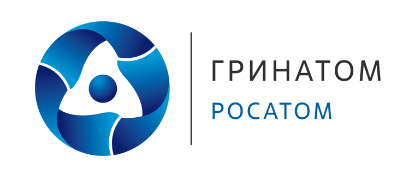 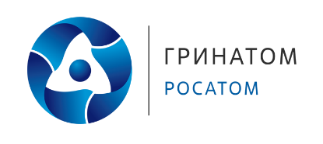 